2. Присудить звание призера (второе место /98 баллов)Зайцева Анастасия Александровна, Государственное бюджетное профессиональное образовательное учреждения Московской области «Щелковский колледж». СП 63. Присудить звание призера (третье место /90 баллов)Арестов Федор Максимович. Г осударственное бюджетное профессиональное образовательное учреждения Московской области «Щелковский колледж». СП 6Председатель рабочей группы'“^Афонина В.М. зам. руководителяГБПОУ МО «Щелковский колледж» СП № 6,8Члены рабочей группыПредседатель жюриДиректор ГБПОУ МО «Ще.Дмитриенко И. А. методистГБПОУ МО «Щелковский колледж» СП № 6,8Ефремова О.В., преподаватель специальных дисциплинНемова Л.Ю., преподаватель специальных дисциплин.Строков А.С. директор ИП СтроковиК9Бубич Ф.В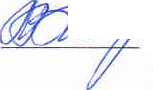 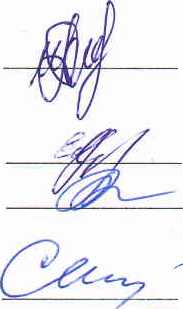 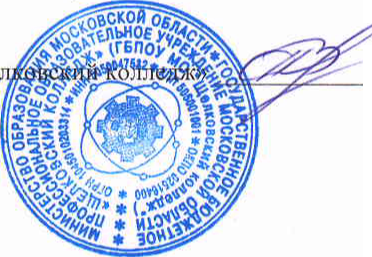 ПРОТОКОЛЗаседания жюри этапа Всероссийской олимпиады профессионального мастерства обучающихся по специальностям среднего профессионального образования  В 2019г.Профильное направление Всероссийской олимпиады ТЕХНИКА И ТЕХНОЛОГИИ СТРОИТЕЛЬСТВА Специальность СПО    08.02.01 «Строительство и эксплуатация зданий и сооружений  Этап Всероссийской олимпиады    НачальныйГосударственное бюджетное профессиональное образовательное учреждения Московской области   «Щелковский колледж».  «30» октября 2019г    Результаты начального этапа Всероссийской олимпиады оценивало жюри в составе:На основании рассмотрения результатов выполнения профессионального комплексного задания жюри решило:1.Присудить звание победителя (первое место /100 баллов)Пронченко Ясмин Сергеевна, Государственное бюджетное профессиональное образовательное учреждения Московской области «Щелковский колледж». СП4№ п.пФамилия, Имя, Отчество Должность, звание(почетное, ученое и т.д.)1Председатель жюри2Члены жюриАфонина Вероника МихайловнаЗав. отделения ГБПОУ МО «Щелковский колледж»3Члены жюриЕфремова Ольга Васильевна Преподаватель специальных дисциплин.Почетный работник начального профессионального образования4Члены жюриНемова Любовь Юрьевна Преподаватель специальных дисциплин.Председатель цикловой комиссии ГБПОУ МО «Щелковский колледж» 5